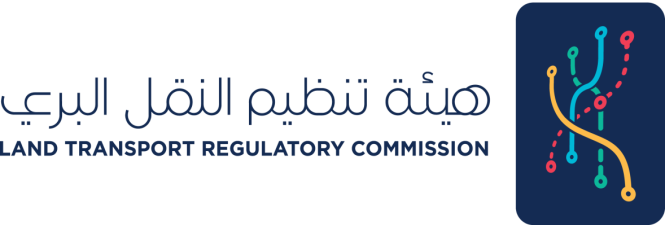 العطاء المحلي رقم(1/2018) الخاصبإعداد دراسة تقييم خدمات النقل العامتدعى المكاتب والشركات الإستشارية المتخصصة بالدراسات والمسوحات الميدانية لإعداد دراسة تقييم خدمات النقل العام وفقا لما يلي:1- وصف العملترغب هيئة تنظيم النقل البري بإعداد دراسة تقييم خدمات النقل العام من أجل الحصول على التغذية الراجعة اللازمة لتحسين الأداء وتطوير وتحسين الخدمات المقدمة للمتعاملين ورفع مستوى كفاءة خدمات النقل العام  وزيادة عدد مستخدمي وسائط النقل العام وتوفير تغطية أوسع لخدمات النقل وتوفير وسائط نقل آمنة وحديثة.2- يتم سحب وثائق العطاء مجاناً من موقع الهيئة على شبكة الانترنت www.Ltrc.gov.jo اعتباراً من يوم الأثنين الموافق 19/3/2018.3- يطلب من المكاتب والشركات الاستشارية الراغبة بالمشاركة ان يرسل للدائرة عن طريق البريد الالكتروني المبين تالياً تأكيده لإستلام وثائق العطاء ورغبته في المشاركة  مبيناً اسمه وعنوانه ورقم الهاتف ورقم الفاكس والبريد الالكتروني وارفاق صورة عن رخصة المهن والسجل التجاري للشركات المتخصصة .4- اخر موعد لقبول الاستفسارات  حول وثائق العطاء هو نهاية الدوام الرسمي ليوم الخميس الموافق 29/3/2018على البريد الالكتروني 	Tender@ltrc.gov.jo ، وعلى المكاتب والشركات الإستشارية  متابعة الموقع الالكتروني للهيئة www.Ltrc.gov.jo للحصول على ملاحق العطاء.5- تودع العروض في صندوق العطاءات لدى مبنى الادارة العامة الكائن في (ضاحية الروضة-شارع همذان خلف محطة الحرمين) في موعد اقصاه الساعة الثانية عشرة من بعد ظهر يوم الاحد الموافق 15/4/2018،وسيتم فتح العروض الساعة الواحدة من بعد ظهر نفس اليوم.6- يحق للهيئة الغاء العطاء دون بيان الاسباب ودون ان يترتب عن هذا الالغاء أية مطالبة مالية او قانونية.7- اجور الاعلان في وسائل الاعلام على من يرسو عليه العطاء .صــــــــــلاح اللــــــوزيالـمـــديــــر الـــــعـــــــام